Escala de Avaliação da Qualidade do Aconselhamento GenéticoA seguinte escala tem por base o Modelo de Envolvimento Recíproco na prática do aconselhamento Genético (McCarthy Veach, Bartels & LeRoy, 2007) e estudos nacionais com consultandos (Guimarães et al; 2013), profissionais dos serviços de genética (Paneque et al., 2014) e peritos europeus (Paneque et al., 2015) bem como um estudo prévio da validade através de entrevista cognitiva junto de especialistas em AG. Pretende proporcionar uma ferramenta para a avaliação da qualidade do aconselhamento genético oferecido nos distintos serviços nacionais de genética.Por favor responda de forma espontânea e sincera às seguintes questões, assinalando a opção mais adequada com um X. Para cada um dos itens apresentados, assinale a sua opção de resposta, numa escala de 1 a 5, considerando que o valor 1 representa um nível muito baixo do aspeto avaliado e o valor 5 representa um nível muito elevado. Note que o valor NA significa que o aspeto avaliado não se aplica à consulta específica em que se focou para preencher o questionário.Os seguintes itens têm por base o princípio da relevância da informação na prática do aconselhamento genético: Os seguintes itens exploram a abordagem das questões emocionais e características individuais dos consultandos e sua relação com a qualidade do processo de aconselhamento genético. Os seguintes itens abordam as questões relacionais e de comunicação do aconselhamento genético, sobre o princípio de que as preocupações e dúvidas dos consultandos são abordadas de forma mais efetiva quanto mais forte, empática e respeitadora da autonomia do consultando for a relação entre o profissional e o consultando para dar resposta às questões médicas, educacionais e psicossociais envolvidas:Os seguintes itens analisam possíveis efeitos do aconselhamento genético no consultando:Os seguintes itens são indicadores do funcionamento dos serviços que podem influenciar a forma como é percecionada a qualidade do processo: 1.1. No início da sessão, dediquei tempo a conhecer as expectativas do consultando para definir os objetivos da consulta.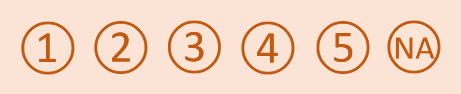 1.2. Forneci informação sobre a doença em risco (e.g. os sintomas, a idade e modo de início, o prognóstico e os tratamentos possíveis).1.3. Forneci informação sobre os testes genéticos (e.g. procedimentos, possíveis resultados e limitações).1.4. Forneci informações acerca das alternativas reprodutivas possíveis.1.5. Forneci informação ao consultando sobre fontes de apoio (e,g., associações de doentes, instituições de apoio social e outras redes sociais de apoio).1.6. Combinei perguntas abertas e fechadas para explorar a compreensão do consultando acerca da doença e do seu próprio risco. 1.7. Utilizei linguagem clara, não especializada e adaptada ao nível de compreensão do consultando.1.8. Esclareci as dúvidas colocadas pelo consultando.1.9. Pedi ao consultando para avaliar a relevância da informações oferecidas.1.10. Recorri ao uso de material multimédia e didático como apoio da sessão.1.11. Pedi ao consultando para resumir nas suas próprias palavras as informações oferecidas.1.12. Expliquei claramente a forma como garantimos a confidencialidade das informações inerentes ao processo clínico do consultando.2.1. As necessidades do consultando repercutiram-se na forma como organizei a consulta.2.2. Explorei e validei as motivações para o pedido de consulta.2.3. Explorei os valores e as crenças do consultando (e.g. religião, mitos, projetos de vida) relacionados com o processo de aconselhamento.2.4. Para avaliar as condições face à tomada de decisão, explorei a forma como o consultando e a sua família lidam com a doença.2.5. Discuti de que forma as possíveis reações emocionais do consultando se relacionam com os seus antecedentes familiares, acontecimentos pessoais de vida, estilos de coping e redes de apoio.2.6. Dei espaço para o emergir das emoções do consultando.2.7. Explorei as possíveis mudanças que o teste genético oferecido poderia causar na vida do consultando.2.8. Ajudei o consultando a refletir sobre os prós e os contras das alternativas existentes.2.9. Penso ter criado um ambiente emocional seguro no decorrer da sessão.2.10. Dei oportunidade ao consultando de oferecer o seu consentimento informado.2.11. Expliquei quais seriam os próximos passos após esta consulta.3.1. Dediquei tempo à validação das preocupações e emoções do consultando.3.2. Mostrei-me genuína e empaticamente interessado no consultando.3.3. Adaptei o processo de aconselhamento às características do consultando (e.g. valores, preferências, vulnerabilidades e recursos psicológicos).3.4. Evitei o uso de conselhos e instruções quanto ao que o consultando devia decidir.3.5. Evitei transparecer o meu ponto de vista pessoal quando discutimos as opções existentes.3.6. Não emiti juízos de valor relativamente aos pontos de vista do consultando.3.7. Considero que houve uma comunicação bidirecional.3.8. No diálogo, utilizei as próprias ideias do consultando como forma de lhe mostrar a minha escuta ativa.3.9. Tenho consciência das questões do processo de aconselhamento que não me satisfizeram.3.10. Discuti, na supervisão clinica, a influência das minhas características pessoais na forma como conduzi a sessão e os seus efeitos em mim. 3.11. Utilizei os recursos existentes para avaliar o meu desempenho (e.g. supervisor, equipa multidisciplinar).4.1. Penso que a sessão contribuiu para elevar o nível de informação do consultando.4.2. Penso que as dúvidas do consultando diminuíram ao longo da sessão.4.3. Penso que a sessão de aconselhamento capacitou o consultando para gerir as suas necessidades em função dos recursos existentes.4.4. Penso que a sessão de aconselhamento ajudou o consultando a lidar melhor com a doença e o seu risco.4.5. Penso que a sessão ajudou a criar novas perspetivas no consultando.4.6. Penso que o consultando se sentiu valorizado ao longo da consulta.4.7. Penso que o consultando ficou satisfeito com a consulta.4.8. Penso que o consultando recomendará a sessão de aconselhamento.5.1. A duração da sessão foi adequada, relativamente ao tempo planeado.5.2. O consultando foi contactado telefonicamente como forma de preparação prévia da sua consulta.5.3. A existência de uma preparação da consulta foi relevante para a qualidade do serviço oferecido.5.4. No agendamento, o tempo de espera pela consulta foi o mínimo possível. 5.5. A quantidade de informação didática que tive ao dispor foi adequada às necessidades das sessões.5.6. A privacidade do consultando é resguardada em todo o processo de acolhimento/receção. 5.7. O tempo médio de espera pela comunicação dos resultados do teste foi o previsto.5.8. O trabalho conjunto entre profissionais de diferentes áreas foi uma mais-valia no serviço prestado.